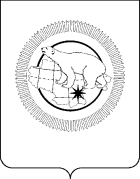 П Р И К А ЗВ соответствии с Федеральным законом от 25 декабря 2008 года № 273-ФЗ «О противодействии коррупции», Законом Чукотского автономного округа от 16 апреля 2009 года № 34-ОЗ «О профилактике коррупции в Чукотском автономном округе», Распоряжением Правительства Чукотского автономного округа от 30 сентября 2021 года № 398-рп «О внесении изменений в Распоряжение Правительства Чукотского автономного округа от 2 апреля 2021 года № 123-рп», в целях систематизации работы по предупреждению и устранению условий, способствующих возникновению и распространению коррупции, координации деятельности структурных подразделений Департамента социальной политики Чукотского автономного округа, учреждений, подведомственных Департаменту социальной политики Чукотского автономного округа и институтов гражданского общества по противодействию коррупции,ПРИКАЗЫВАЮ:1. Утвердить План по профилактике и противодействию коррупции Департамента социальной политики Чукотского автономного округа и учреждений, подведомственных Департаменту социальной политики Чукотского автономного округа, на 2021-2024 годы (далее – План).2. Начальникам управлений, начальникам самостоятельных отделов Департамента социальной политики Чукотского автономного округа, руководителям учреждений, находящихся в ведомственном подчинении Департамента социальной политики Чукотского автономного округа:1) обеспечить выполнение Плана, указанного в пункте 1 настоящего приказа;2) ежеквартально до 5 числа месяца, следующего за отчетным, направлять информацию о ходе реализации Плана в отдел дополнительного пенсионного обеспечения и государственной службы Департамента социальной политики Чукотского автономного округа.3. Контроль за исполнением настоящего приказа оставляю за собой.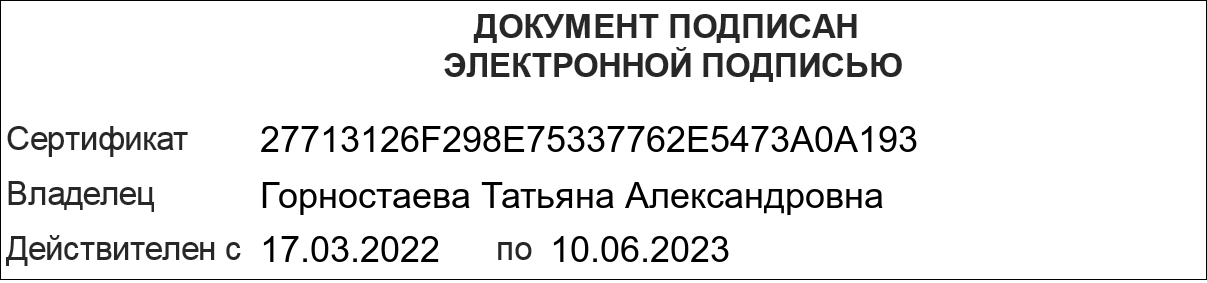 План по профилактике и противодействию коррупции  Департамента социальной политики Чукотского автономного округа  и учреждений, подведомственных Департаменту социальной политики Чукотского автономного округа, на 2021-2024 годыДЕПАРТАМЕНТ  СОЦИАЛЬНОЙ  ПОЛИТИКИ  ЧУКОТСКОГО  АВТОНОМНОГО  ОКРУГАот 09.11.2021 №1202 г. АнадырьОб утверждении Плана по профилактике и противодействию коррупции Департамента социальной политики Чукотского автономного округа и учреждений, подведомственных Департаменту социальной политики Чукотского автономного округа, на 2021 - 2024 годы (в редакции от 11.10.2022 № 997)Приложение к Приказу Департамента социальной политикиЧукотского автономного округаот  09.11.2021 № 1202 (в редакции от 11.10.2022 № 997)№ п/п АГиП ЧАО / №п/п ДСП ЧАОНаименование мероприятияОтветственные исполнителиСрок исполнения мероприятия Ожидаемый результатОжидаемый результат1. Организационное и правовое обеспечение реализации антикоррупционных мер1. Организационное и правовое обеспечение реализации антикоррупционных мер1. Организационное и правовое обеспечение реализации антикоррупционных мер1. Организационное и правовое обеспечение реализации антикоррупционных мер1. Организационное и правовое обеспечение реализации антикоррупционных мер1. Организационное и правовое обеспечение реализации антикоррупционных мер1.3/1.1Реализация и мониторинг Плана по профилактике и противодействию коррупции в Департаменте социальной политики Чукотского автономного округа (далее – Департамент) и в учреждениях, подведомственных Департаменту на 2021-2024 годы (далее — План):В течение 2021-2024 гг./1.1.1обеспечение контроля за реализацией мероприятий, предусмотренных Планом в Департаменте и в учреждениях, подведомственных Департаменту;Управление социальной поддержки населения,Управление занятости населения,Управление дополнительного пенсионного обеспечения и государственной службы, руководители подведомственных учрежденийВ течение 2021-2024 гг.Профилактика коррупционных и иных правонарушенийПрофилактика коррупционных и иных правонарушений1.3.1/1.1.2внесение необходимых изменений в План;Управление дополнительного пенсионного обеспечения и государственной службыв сроки, установленные распоряжениями Губернатора Чукотского автономного округаПрофилактика коррупционных и иных правонарушенийПрофилактика коррупционных и иных правонарушений1.3.2/1.1.3проведение анализа исполнения мероприятий Плана в целях принятия мер по предупреждению коррупции, минимизации и (или) ликвидации последствий коррупционных правонарушений и достижения конкретных результатов в работе по предупреждению коррупции;Управление дополнительного пенсионного обеспечения и государственной службыи Комиссия по соблюдению требований к служебному поведению государственных гражданских служащих Департамента и урегулированию конфликта интересов, руководители подведомственных учрежденийЕжеквартально до 5 числа месяца, следующего за отчетным периодомСовершенствование системы запретов, ограничений и обязанностей, установленных в целях противодействия коррупции в отдельных сферах деятельностиСовершенствование системы запретов, ограничений и обязанностей, установленных в целях противодействия коррупции в отдельных сферах деятельности1.3.3/1.1.4рассмотрение на аппаратных совещаниях, коллегиях Департамента хода реализации мероприятий Плана;Начальник Департамента, Управление дополнительного пенсионного обеспечения и государственной службы и Комиссия по соблюдению требований к служебному поведению государственных гражданских служащих Департамента и урегулированию конфликта интересовв соответствии с планом работы Комиссии, но не реже 1 раза в кварталАнтикоррупционное просвещение работников Департамента, членов коллегии, участвующих в коллегии руководителей учреждений в целях повышения уровня знаний законодательства о противодействии коррупцииАнтикоррупционное просвещение работников Департамента, членов коллегии, участвующих в коллегии руководителей учреждений в целях повышения уровня знаний законодательства о противодействии коррупции1.3.4/1.1.5размещение отчета в информационно-телекоммуникационной сети «Интернет» на официальном сайте Чукотского автономного округа на странице Департамента в разделе «Противодействие коррупции»;Управление дополнительного пенсионного обеспечения и государственной службыЕжеквартально, не позднее 10 числа месяца, следующего за отчетным кварталомПовышения открытости и доступности информации о деятельности Департамента по профилактике коррупционных правонарушений  Повышения открытости и доступности информации о деятельности Департамента по профилактике коррупционных правонарушений  1.3.5/1.1.6представление отчета о реализации мероприятий Плана в Управление по профилактике коррупционных и иных правонарушений Чукотского автономного округаУправление дополнительного пенсионного обеспечения и государственной службыЕжеквартально, не позднее 10 числа месяца, следующего за отчетным кварталомПрофилактика коррупционных и иных правонарушенийПрофилактика коррупционных и иных правонарушений1.4/1.2Организация работы по противодействию коррупции в подведомственных учреждениях, в соответствии со статьей 13.3 Федерального закона от 25 декабря 2008 года № 273-ФЗ «О противодействии коррупции» и методическими рекомендациями, мер по противодействию коррупции и их реализацию этими учреждениями:В течение2021-2024 г.г.Профилактика коррупционных и иных правонарушенийПрофилактика коррупционных и иных правонарушений1.4.1/1.2.1обеспечение принятия подведомственными учреждениями планов противодействия коррупции на 2021-2024 годы;руководители подведомственных учрежденийДо 15 ноября2021 годаПрофилактика коррупционных и иных правонарушенийПрофилактика коррупционных и иных правонарушений1.4.2/1.2.2обеспечение внесения необходимых изменений в планы подведомственных учреждений;По необходимостиПрофилактика коррупционных и иных правонарушенийПрофилактика коррупционных и иных правонарушений1.4.3/1.2.3обеспечение контроля за реализацией планов противодействия коррупции в учреждениях, подведомственных Департаменту;Управление дополнительного пенсионного обеспечения и государственной службы, руководители подведомственных учрежденийЕжеквартальноПрофилактика коррупционных и иных правонарушенийПрофилактика коррупционных и иных правонарушений1.4.4/1.2.4организация контроля за соблюдением законодательства Российской Федерации о противодействии коррупции в учреждениях, подведомственных Департаменту, а также за реализацией в этих учреждениях мер по профилактике коррупционных правонарушенийУправление дополнительного пенсионного обеспечения и государственной службы, руководители подведомственных учрежденийВ плановом порядкеПрофилактика коррупционных и иных правонарушенийПрофилактика коррупционных и иных правонарушений/1.3Организация проведения заседаний Комиссии по соблюдению требований к служебному поведению государственных гражданских служащих Департамента социальной политики Чукотского автономного округа и урегулированию конфликта интересов (далее – Комиссия по урегулированию конфликта интересов) и обеспечение контроля исполнения принятых решений:В соответствии с планом работы Комиссии Повышение результативности работы Комиссии, совершенствование механизмов предотвращения и урегулирования конфликта интересов в Департаменте и в подведомственных организацияхПовышение результативности работы Комиссии, совершенствование механизмов предотвращения и урегулирования конфликта интересов в Департаменте и в подведомственных организациях/1.3.1обеспечение рассмотрение вопросов, включенных в ежегодный План работы Комиссии по урегулированию конфликта интересов;Управление дополнительного пенсионного обеспечения и государственной службыи Комиссия по урегулированию конфликта интересовВ соответствии с Планом работы КомиссииПредупреждение, выявление, и урегулирование конфликта интересов в целях предотвращения коррупционных правонарушенийПредупреждение, выявление, и урегулирование конфликта интересов в целях предотвращения коррупционных правонарушений/1.3.2осуществление контроля исполнения решений, принятых Комиссией по урегулированию конфликта интересов;Управление дополнительного пенсионного обеспечения и государственной службы, руководители подведомственных учрежденийВ установленные Комиссией по урегулированию конфликта интересов контрольные  срокиПринятие своевременных мер по предупреждению, пресечению и устранению причин выявленных нарушенийПринятие своевременных мер по предупреждению, пресечению и устранению причин выявленных нарушений1.5.5/1.3.3представление в Управление по профилактике коррупционных и иных правонарушений Чукотского автономного округа информации о выполнении протокольных решений Комиссии по координации работы по противодействию коррупции в Чукотском автономном округе;Управление дополнительного пенсионного обеспечения и государственной службыВ сроки, установленные Комиссией по координации работы по противодействию коррупции в Чукотском автономном округеАнализ принятых мер по соблюдению законодательства о противодействии коррупции, выявление типичных коррупционных правонарушений, причин и условий, способствующих совершению коррупционных правонарушений с целью их предотвращенияАнализ принятых мер по соблюдению законодательства о противодействии коррупции, выявление типичных коррупционных правонарушений, причин и условий, способствующих совершению коррупционных правонарушений с целью их предотвращения/1.3.4рассмотрение на заседании Комиссии по урегулированию конфликта интересов вопросов, касающихся соблюдения требований к служебному (должностному) поведению лиц, замещающих  должности гражданской службы Департамента и подведомственных учреждений, и урегулирования конфликта интересовУправление дополнительного пенсионного обеспечения и государственной службыи Комиссия по  урегулированию конфликта интересовПо мере необходимостиПрофилактика коррупционных и иных правонарушенийПрофилактика коррупционных и иных правонарушений/1.4Проведение в пределах своей компетенции мониторинга деятельности по профилактике коррупционных правонарушений в подведомственных учреждениях, а также соблюдения в них законодательства Российской Федерации о противодействии коррупцииУправление дополнительного пенсионного обеспечения и государственной службыВ течение 2021-2024 гг.Профилактика коррупционных и иных правонарушенийПрофилактика коррупционных и иных правонарушений/1.5Проведение инструктивно-методических семинаров с должностными лицами ответственными за работу по профилактике коррупционных и иных правонарушений в учреждениях, подведомственных Департаменту Управление дополнительного пенсионного обеспечения и государственной службыВ течение 2021-2024 гг., согласно отдельному плануПрофилактика коррупционных и иных правонарушенийПрофилактика коррупционных и иных правонарушений/1.6Мониторинг антикоррупционного законодательства и приведение нормативных актов Департамента, регулирующих вопросы противодействия коррупции, в соответствие с федеральными законами, нормативными правовыми актами Российской Федерации и Чукотского автономного округа Управление дополнительного пенсионного обеспечения и государственной службыПостоянноПрофилактика коррупционных и иных правонарушенийПрофилактика коррупционных и иных правонарушений/1.7Подготовка информации, отчётов, докладов,  предложений по вопросам противодействия коррупции и совершенствования антикоррупционного законодательства в Управление по профилактике коррупционных и иных правонарушений Аппарата Губернатора и Правительства Чукотского автономного округа, в федеральные министерства и ведомстваУправление социальной поддержки населения,Управление занятости населения,Финансово-экономическое управление,Управление дополнительного пенсионного обеспечения и государственной службы,Отдел административно-организационной и правовой работы,Отдел программного и технического обеспечения, руководители подведомственных учрежденийВ соответствии с запросамиАнализ принятых мер по соблюдению законодательства о противодействии коррупции, выявление типичных коррупционных правонарушений, причин и условий, способствующих совершению коррупционных правонарушений с целью их предотвращения.Совершенствование системы запретов, ограничений и обязанностей, установленных в целях противодействия коррупции в отдельных сферах деятельностиАнализ принятых мер по соблюдению законодательства о противодействии коррупции, выявление типичных коррупционных правонарушений, причин и условий, способствующих совершению коррупционных правонарушений с целью их предотвращения.Совершенствование системы запретов, ограничений и обязанностей, установленных в целях противодействия коррупции в отдельных сферах деятельностиАнализ принятых мер по соблюдению законодательства о противодействии коррупции, выявление типичных коррупционных правонарушений, причин и условий, способствующих совершению коррупционных правонарушений с целью их предотвращения.Совершенствование системы запретов, ограничений и обязанностей, установленных в целях противодействия коррупции в отдельных сферах деятельностиАнализ принятых мер по соблюдению законодательства о противодействии коррупции, выявление типичных коррупционных правонарушений, причин и условий, способствующих совершению коррупционных правонарушений с целью их предотвращения.Совершенствование системы запретов, ограничений и обязанностей, установленных в целях противодействия коррупции в отдельных сферах деятельностиАнализ принятых мер по соблюдению законодательства о противодействии коррупции, выявление типичных коррупционных правонарушений, причин и условий, способствующих совершению коррупционных правонарушений с целью их предотвращения.Совершенствование системы запретов, ограничений и обязанностей, установленных в целях противодействия коррупции в отдельных сферах деятельностиАнализ принятых мер по соблюдению законодательства о противодействии коррупции, выявление типичных коррупционных правонарушений, причин и условий, способствующих совершению коррупционных правонарушений с целью их предотвращения.Совершенствование системы запретов, ограничений и обязанностей, установленных в целях противодействия коррупции в отдельных сферах деятельности/1.8Подготовка информации о ходе реализации мер по противодействию коррупции с использованием «Единой системы мониторинга антикоррупционной работы – АИС «К-Мониторинг» Управление дополнительного пенсионного обеспечения и государственной службыЕжеквартально:I квартал – до 10 апреля,II квартал – до 10 июля,III квартал – до 10 октября,IV квартал до 30 января года, следующего за отчетнымПрофилактика коррупционных и иных правонарушенийПрофилактика коррупционных и иных правонарушений/1.9Обобщение и распространение в подведомственных Департаменту учреждениях успешного опыта в сфере профилактики и противодействия коррупции других субъектов Российской Федерации, положительного опыта внедрения новых форм и методов противодействия коррупцииУправление дополнительного пенсионного обеспечения и государственной службыПостоянноЭффективное противодействие коррупцииЭффективное противодействие коррупции2. Совершенствование кадровой работы в системе мер по профилактике и противодействию коррупции2. Совершенствование кадровой работы в системе мер по профилактике и противодействию коррупции2. Совершенствование кадровой работы в системе мер по профилактике и противодействию коррупции2. Совершенствование кадровой работы в системе мер по профилактике и противодействию коррупции2. Совершенствование кадровой работы в системе мер по профилактике и противодействию коррупции2. Совершенствование кадровой работы в системе мер по профилактике и противодействию коррупции2.1/2.1Организация комплексной работы по информированию граждан, претендующих на замещение должностей государственной службы Чукотского автономного округа, положений законодательства Российской Федерации и Чукотского автономного округа о противодействии коррупции:ПостоянноПрофилактика коррупционных и иных правонарушенийПрофилактика коррупционных и иных правонарушений2.1.1/2.1.1доведение до лиц, впервые поступивших на государственную гражданскую службу в Департаменте, граждан, претендующих на замещение должностей руководителей подведомственных Департаменту учреждений, положений федерального и регионального законодательства в сфере противодействия коррупции, в том числе об ответственности за коррупционные правонарушения;Управление дополнительного пенсионного обеспечения и государственной службыПостоянноФормирование у граждан, впервые поступивших на государственную гражданскую службу в Департаменте, граждан, претендующих на замещение должностей руководителей подведомственных Департаменту учреждений отрицательного отношения к коррупцииФормирование у граждан, впервые поступивших на государственную гражданскую службу в Департаменте, граждан, претендующих на замещение должностей руководителей подведомственных Департаменту учреждений отрицательного отношения к коррупции2.1.2/2.1.2оказание лицам, замещающим должности государственной службы, консультативной помощи по вопросам, связанным с применением законодательства о противодействии коррупции;Управление дополнительного пенсионного обеспечения и государственной службыПрофилактика коррупционных и иных правонарушенийПрофилактика коррупционных и иных правонарушений2.1.3/2.1.3доведение до лиц, замещающих должности государственной службы, изменений федерального и регионального законодательства о противодействии коррупции, рекомендаций, разработанных Министерством труда и социальной защиты Российской Федерации, в части исполнения требований, соблюдения ограничений и запретов, выполнения обязанностей, установленных в целях противодействия коррупции;Управление дополнительного пенсионного обеспечения и государственной службыПо необходимостиИсключение рисков совершения коррупционных правонарушенийИсключение рисков совершения коррупционных правонарушений2.1.4/2.1.4разработка методических рекомендаций, памяток, по соблюдению лицами, замещающими должности государственной службы, руководителями подведомственных учреждений ограничений и запретов, выполнения обязанностей, установленных в целях противодействия коррупции;Управление дополнительного пенсионного обеспечения и государственной службы, руководители подведомственных учрежденийПо необходимостиИсключение рисков совершения коррупционных правонарушенийИсключение рисков совершения коррупционных правонарушений2.2/2.2Обеспечение соблюдения лицами, замещающими должности государственной службы, запретов и ограничений, исполнения обязанностей, установленных федеральным и региональным законодательством в целях противодействия коррупции:В течение2021-2024 г.г.Принятие своевременных и действенных мер реагирования в отношении гражданских служащих Департамента, руководителей подведомственных организаций, по установленным случаям нарушения законодательства о противодействии коррупцииПринятие своевременных и действенных мер реагирования в отношении гражданских служащих Департамента, руководителей подведомственных организаций, по установленным случаям нарушения законодательства о противодействии коррупции2.2.1/2.2.1обеспечение выполнения гражданскими служащими требований к служебному поведению;Управление дополнительного пенсионного обеспечения и государственной службы, Управление социальной поддержки населения,Управление занятости населения,Финансово-экономическое управлениеПостоянно Создание морально-психологической обстановки нетерпимого отношения к коррупцииСоздание морально-психологической обстановки нетерпимого отношения к коррупции2.2.2/2.2.2обеспечение реализации лицами, замещающими должности государственной службы, обязанности уведомлять представителя нанимателя об обращениях в целях склонения их к совершению коррупционных правонарушений;Управление дополнительного пенсионного обеспечения и государственной службы, Управление социальной поддержки населения,Управление занятости населения,Финансово-экономическое управлениеВ порядке, установленном нормативными правовыми актамиСвоевременное принятие мер реагирования по привлечению к ответственности лиц, обратившихся в целях склонения к совершению коррупционных правонарушений.Создание морально-психологической обстановки нетерпимого отношения к коррупцииСвоевременное принятие мер реагирования по привлечению к ответственности лиц, обратившихся в целях склонения к совершению коррупционных правонарушений.Создание морально-психологической обстановки нетерпимого отношения к коррупции2.2.3/2.2.3обеспечение реализации  государственными  служащими обязанности сообщения о получении подарка в связи с протокольными мероприятиями, служебными командировками и другими официальными мероприятиями, участие в которых связано с исполнением ими служебных (должностных) обязанностей;Управление дополнительного пенсионного обеспечения и государственной службы, Управление социальной поддержки населения,Управление занятости населения,Финансово-экономическое управлениеВ порядке, установленном нормативными правовыми актамиСоздание морально-психологической обстановки нетерпимого отношения к коррупцииСоздание морально-психологической обстановки нетерпимого отношения к коррупции2.2.4/2.2.4организация работы по уведомлению государственными  служащими представителя нанимателя о намерении выполнять иную оплачиваемую работу;Управление дополнительного пенсионного обеспечения и государственной службы, Управление социальной поддержки населения,Управление занятости населения,Финансово-экономическое управлениеВ порядке, установленном нормативными правовыми актамиИсключение рисков возникновения конфликта интересов. Своевременное принятие мер реагированияИсключение рисков возникновения конфликта интересов. Своевременное принятие мер реагирования2.2.5/2.2.5обеспечение представления лицами, претендующими на замещение должностей государственной службы, включенных в перечни, установленные нормативными правовыми актами Чукотского автономного округа, гражданами, претендующими на замещение должностей руководителей учреждений,  подведомственных Департаменту, лицами замещающими такие должности, сведений о своих доходах, об имуществе и обязательствах имущественного характера, а также о доходах, об имуществе и обязательствах имущественного характера своих супруги (супруга) и несовершеннолетних детейУправление дополнительного пенсионного обеспечения и государственной службыВ порядке и сроки, установленные нормативными правовыми актами Исключение рисков совершения коррупционных правонарушений. Своевременное принятие мер реагированияИсключение рисков совершения коррупционных правонарушений. Своевременное принятие мер реагирования2.3/2.3Контроль соблюдения гражданами, замещавшими должности государственной  службы, ограничений, при заключении ими трудового или гражданско-правового договора, в случаях, предусмотренных федеральным законодательством Управление дополнительного пенсионного обеспечения и государственной службыВ порядке и сроки, установленные нормативными правовыми актамиИсключение рисков совершения коррупционных правонарушений при заключении трудовых и гражданско-правовых договоров лицами, замещавшими должности государственной службы в Департаменте. Своевременное принятие мер реагированияИсключение рисков совершения коррупционных правонарушений при заключении трудовых и гражданско-правовых договоров лицами, замещавшими должности государственной службы в Департаменте. Своевременное принятие мер реагирования2.4/2.4Принятие мер по выявлению и устранению причин и условий, способствующих возникновению конфликта интересов на государственной службе:В течение2021-2024 г.г.Исключение рисков возможности возникновения личной заинтересованности при исполнении должностных обязанностей. Своевременное принятие мер реагированияИсключение рисков возможности возникновения личной заинтересованности при исполнении должностных обязанностей. Своевременное принятие мер реагирования2.4.1/2.4.1организация работы по ознакомлению граждан при  поступлении на государственную службу, лиц, замещающих такие должности, с положениями Федерального закона от 25 декабря 2008 года № 273-ФЗ «О противодействии коррупции» и иными нормативными правовыми актами Российской Федерации в сфере предотвращения и урегулирования конфликта интересов;Управление дополнительного пенсионного обеспечения и государственной службыПри приеме на службу, в рамках служебной подготовкиПовышение уровня квалификации государственных служащих.Исключение рисков совершения коррупционных правонарушенийПовышение уровня квалификации государственных служащих.Исключение рисков совершения коррупционных правонарушений2.4.2/2.4.2организация системной работы по анализу сведений, содержащихся в анкетах, представляемых гражданами при назначении на должности государственной службы об их родственниках и свойственниках в целях выявления возможного конфликта интересов;Управление дополнительного пенсионного обеспечения и государственной службыПостоянноИсключение рисков возможности возникновения личной заинтересованности при исполнении должностных обязанностей. Своевременное принятие мер реагированияИсключение рисков возможности возникновения личной заинтересованности при исполнении должностных обязанностей. Своевременное принятие мер реагирования2.4.3/2.4.3 проведение анализа личных дел, иных документов лиц, замещающих должности государственной службы на предмет выявления конфликта интересов, включающий в себя, в том числе, изучение данных о прошлых местах работы, данных о родственниках, местах их работы;Управление дополнительного пенсионного обеспечения и государственной службыЕжеквартальноПрофилактика коррупционных и иных правонарушенийПрофилактика коррупционных и иных правонарушений2.4.4/2.4.4обеспечение реализации государственными служащими обязанности уведомлять представителя нанимателя о возникновении личной заинтересованности при исполнении должностных обязанностей, которая приводит или может привести к конфликту интересовНачальник Департамента, Управление дополнительного пенсионного обеспечения и государственной службы,Комиссия по  урегулированию конфликта интересов, руководители подведомственных учрежденийВ порядке и сроки, установленные нормативными правовыми актамиИсключение рисков возможности возникновения личной заинтересованности при исполнении должностных обязанностейИсключение рисков возможности возникновения личной заинтересованности при исполнении должностных обязанностей2.5/2.5Организация работы по представлению государственными служащими, руководителями учреждений, подведомственных Департаменту сведений о своих доходах, расходах, об имуществе и обязательствах имущественного характера, а также о доходах, расходах, об имуществе и обязательствах имущественного характера своих супруги (супруга) и несовершеннолетних детей лицами, в чьи обязанности входит представление таких сведений:В течение2021-2024 г.г.Обеспечение своевременного исполнения гражданскими служащими Департамента,  руководителями учреждений, подведомственных Департаменту по представлению сведений о доходах, расходах, об имуществе и обязательствах имущественного характера на себя и членов семьиОбеспечение своевременного исполнения гражданскими служащими Департамента,  руководителями учреждений, подведомственных Департаменту по представлению сведений о доходах, расходах, об имуществе и обязательствах имущественного характера на себя и членов семьи2.5.1/2.5.1прием и анализ сведений о доходах, расходах, об имуществе и обязательствах имущественного характера в соответствии с методическими рекомендациями Министерства труда и социальной защиты Российской Федерации представленных;Управление дополнительного пенсионного обеспечения и государственной службыВ порядке и сроки, установленныенормативными правовыми актамиПринятие своевременных мер по предупреждению, пресечению и устранению причин выявленных нарушенийПринятие своевременных мер по предупреждению, пресечению и устранению причин выявленных нарушений2.5.2/2.5.2оказание консультативной помощи лицам, в чьи обязанности входит представление сведений о доходах, расходах, об имуществе и обязательствах имущественного характера, по вопросам представления таких сведений и заполнения соответствующей формы справки;Управление дополнительного пенсионного обеспечения и государственной службыВ рамках декларационной кампанииПредупреждение, пресечение и устранение причин выявленных нарушенийПредупреждение, пресечение и устранение причин выявленных нарушений2.5.3/2.5.3организация размещения сведений о доходах, об имуществе и обязательствах имущественного характера в информационно-телекоммуникационной сети «Интернет» на официальном сайте Чукотского автономного округа на странице Департамента в разделе «Противодействие коррупции»;Управление дополнительного пенсионного обеспечения и государственной службыВ порядке и сроки, установленныенормативными правовыми актамиПовышение открытости и доступности информации о деятельности по профилактике коррупционных правонарушенийПовышение открытости и доступности информации о деятельности по профилактике коррупционных правонарушений2.5.4/2.5.4организация размещения сведений о среднемесячной заработной плате руководителей, их заместителей и главных бухгалтеров учреждений, подведомственных Департаменту в информационно-телекоммуникационной сети «Интернет» на официальном сайте Чукотского автономного округа на странице Департамента в разделе «Противодействие коррупции»Управление дополнительного пенсионного обеспечения и государственной службыВ порядке и сроки, установленныенормативными правовыми актамиПовышение открытости и доступности информации о деятельности по профилактике коррупционных правонарушенийПовышение открытости и доступности информации о деятельности по профилактике коррупционных правонарушений2.6/2.6Обеспечение проведения, в рамках своих полномочий, проверки:а) достоверности и полноты сведений о доходах, об имуществе и обязательствах имущественного характера, представляемых гражданами, претендующими на замещение должностей государственной службы, руководителей государственных учреждений, подведомственных Департаменту и лицами, замещающими такие должности; б) соблюдения государственными служащими требований к служебному поведению;в) соблюдения государственными служащими, их супругами и несовершеннолетними детьми установленных для них запретов и ограничений, а также исполнения ими своих обязанностейУправление дополнительного пенсионного обеспечения и государственной службыНа основанияхи в сроки, установленные нормативными правовыми актамиПринятие своевременных и действенных мер реагирования по установленным случаям нарушения законодательства о противодействии коррупциипринятие своевременных мер по предупреждению, пресечению и устранению причин выявленных нарушенийПринятие своевременных и действенных мер реагирования по установленным случаям нарушения законодательства о противодействии коррупциипринятие своевременных мер по предупреждению, пресечению и устранению причин выявленных нарушений2.7/2.7Представление результатов проверок, указанных в пункте 2.6 настоящего раздела, в Управление по профилактике коррупционных и иных правонарушений Чукотского автономного округаУправление дополнительного пенсионного обеспечения и государственной службыЕжеквартальнодо 10 числа месяца, следующего за отчетным кварталомПринятие своевременных и действенных мер реагирования по установленным случаям нарушения законодательства о противодействии коррупциипринятие своевременных мер по предупреждению, пресечению и устранению причин выявленных нарушенийПринятие своевременных и действенных мер реагирования по установленным случаям нарушения законодательства о противодействии коррупциипринятие своевременных мер по предупреждению, пресечению и устранению причин выявленных нарушений2.9/2.8Проведение анализа, совершенных государственными служащими, работниками подведомственных учреждений, коррупционных правонарушений, в том числе, указанных в актах прокурорского реагирования, поступивших в ДепартаментУправление дополнительного пенсионного обеспечения и государственной службы, руководители подведомственных                                                                             учрежденийЕжеквартальноПринятие своевременных и действенных мер реагирования по установленным случаям нарушения законодательства о противодействии коррупциипринятие своевременных мер по предупреждению, пресечению и устранению причин выявленных нарушенийПринятие своевременных и действенных мер реагирования по установленным случаям нарушения законодательства о противодействии коррупциипринятие своевременных мер по предупреждению, пресечению и устранению причин выявленных нарушений2.10/2.9Выработка по каждому выявленному факту совершения коррупционных правонарушений, в том числе в интересах и от имени юридических лиц, соответствующих рекомендаций, направленных на их профилактику и предупреждениеНачальник Департамента, Управление дополнительного пенсионного обеспечения и государственной службы,Комиссия по  урегулированию конфликта интересов, руководители подведомственных учрежденийПо мере необходимостиПринятие своевременных мер по предупреждению, пресечению и устранению причин выявленных нарушений.Оперативное реагирование на коррупционные правонарушения и обеспечение соблюдения принципа неотвратимости ответственности за коррупционные и иные правонарушенияПринятие своевременных мер по предупреждению, пресечению и устранению причин выявленных нарушений.Оперативное реагирование на коррупционные правонарушения и обеспечение соблюдения принципа неотвратимости ответственности за коррупционные и иные правонарушения2.11/2.10Представление в Управление по профилактике коррупционных и иных правонарушений Чукотского автономного округа информации о выявленных коррупционных правонарушениях в деятельности государственных служащих и принятых мерах по их устранениюУправление дополнительного пенсионного обеспечения и государственной службыЕжеквартально,до 10 числа месяца, следующего за отчётным кварталомПринятие своевременных мер по предупреждению, пресечению и устранению причин выявленных нарушенийПринятие своевременных мер по предупреждению, пресечению и устранению причин выявленных нарушений2.12/2.11Организация работы по проведению оценки коррупционных рисков, возникающих при реализации государственных функций и уточнению перечня должностей, замещение которых связано с коррупционными рисками, установленного Постановлением Губернатора Чукотского автономного округа от 15 июля 2015 года № 57 «Об утверждении Перечня должностей государственной гражданской службы в органах исполнительных власти Чукотского автономного округа, исполнение должностных обязанностей по которым связано с коррупционными рисками»Управление дополнительного пенсионного обеспечения и государственной службыЕжеквартальноВыявление возможных нарушений и установления возможных ситуаций конфликта интересовВыявление возможных нарушений и установления возможных ситуаций конфликта интересов2.13/2.12Обеспечение деятельности комиссии по соблюдению требований к служебному поведению государственных служащих и урегулированию конфликта интересов ДепартаментаУправление дополнительного пенсионного обеспечения и государственной службыПостоянноПрофилактика коррупционных и иных правонарушенийПрофилактика коррупционных и иных правонарушений2.14/2.13Работа с кадровым резервом:2.14.1/2.13.1формирование и ведение кадрового резерва Департамента;Управление дополнительного пенсионного обеспечения и государственной службыЕжемесячноОбеспечение равного доступа граждан к гражданской службе, обеспечение формирования высокопрофессионального кадрового состава ДепартаментаОбеспечение равного доступа граждан к гражданской службе, обеспечение формирования высокопрофессионального кадрового состава Департамента2.14.2/2.13.2представление в Управление государственной службы, кадровой работы и государственных наград Аппарата Губернатора и Правительства Чукотского автономного округа копий правовых актов, на основании которых в кадровый резерв Департамента вносятся измененияУправление дополнительного пенсионного обеспечения и государственной службыВ течение 10 дней с момента принятия правового актаСовершенствование деятельности по подбору и расстановке кадров округаСовершенствование деятельности по подбору и расстановке кадров округа3. Совершенствование нормативной правовой базы Чукотского автономного округа 3. Совершенствование нормативной правовой базы Чукотского автономного округа 3. Совершенствование нормативной правовой базы Чукотского автономного округа 3. Совершенствование нормативной правовой базы Чукотского автономного округа 3. Совершенствование нормативной правовой базы Чукотского автономного округа 3. Совершенствование нормативной правовой базы Чукотского автономного округа 3.1/3.1Совершенствование законодательства Чукотского автономного округа в рамках реализации мер по противодействию коррупции и функционирования государственной службы, в том числе:В течение2021-2024 г.г.3.1.2/3.1.2разработка административных регламентов исполнения государственных функций (предоставления государственных услуг) и своевременное внесение в них необходимых изменений;Управление социальной поддержки населения,Управление занятости населения,Финансово-экономическое управлениеПо мере необходимостиПредупреждение коррупционных правонарушений при осуществлении деятельности ДепартаментаПредупреждение коррупционных правонарушений при осуществлении деятельности Департамента3.1.3/3.1.3проведение анализа регламентации исполнения государственных функций (предоставления государственных услуг);Управление социальной поддержки населения,Управление занятости населения,Финансово-экономическое управлениеПостоянноПрофилактика коррупционных и иных правонарушенийПрофилактика коррупционных и иных правонарушений3.1.4/3.1.4размещение вновь принятых и актуализированных административных регламентов исполнения государственной функции (предоставления государственной услуги)  в информационно-телекоммуникационной сети «Интернет» на официальном сайте Чукотского автономного округа на странице ДепартаментаУправление социальной поддержки населения,Управление занятости населения, Отдел административно-организационной и правовой работыПостоянноПовышения открытости и доступности информации об исполнения государственной функции (предоставления государственной услуги) Департамента Повышения открытости и доступности информации об исполнения государственной функции (предоставления государственной услуги) Департамента 3.2/3.2Антикоррупционная экспертиза нормативных правовых актов и проектов нормативных правовых актов Чукотского автономного округа:В течение2021-2024 г.г.3.2.1/3.2.1проведение правовой и антикоррупционной экспертизы нормативных правовых актов и проектов нормативных правовых актов Чукотского автономного округа;Управление социальной поддержки населения,Управление занятости населения,Финансово-экономическое управление,Управление дополнительного пенсионного обеспечения и государственной службы,Отдел административно-организационной и правовой работы,Отдел программного и технического обеспеченияПостоянноВыявление в нормативных правовых актах (проектах нормативных правовых актов) Департамента коррупциогенных факторов и их устранение в порядке, установленном законодательством Российской ФедерацииВыявление в нормативных правовых актах (проектах нормативных правовых актов) Департамента коррупциогенных факторов и их устранение в порядке, установленном законодательством Российской Федерации3.4/3.3Ведение реестра (базы данных) нормативных правовых и иных актов по вопросам противодействию коррупции, принятых Департаментом:В течение2021-2024 г.г.Профилактика коррупционных и иных правонарушенийПрофилактика коррупционных и иных правонарушений3.4.2/3.3.1представление в Управление по профилактике коррупционных и иных правонарушений Чукотского автономного округа перечня нормативных правовых и иных актов по вопросам противодействия коррупции, принятых Департаментом в отчетном периоде с приложением копий таких актовУправление дополнительного пенсионного обеспечения и государственной службыЕжеквартально, до 10 числа месяца, следующего за отчетным кварталомПрофилактика коррупционных и иных правонарушенийПрофилактика коррупционных и иных правонарушений4.  Противодействие коррупции в основных коррупционно опасных сферах деятельности4.  Противодействие коррупции в основных коррупционно опасных сферах деятельности4.  Противодействие коррупции в основных коррупционно опасных сферах деятельности4.  Противодействие коррупции в основных коррупционно опасных сферах деятельности4.  Противодействие коррупции в основных коррупционно опасных сферах деятельности4.  Противодействие коррупции в основных коррупционно опасных сферах деятельности4.1/4.1Осуществление мероприятий, направленных на повышение эффективности противодействия коррупции в бюджетной сфере, в том числе, в рамках реализации федеральных, региональных программ ДепартаментомУправление социальной поддержки населения,Управление занятости населения,Финансово-экономическое управлениеПостоянноПрофилактика коррупционных и иных правонарушенийПрофилактика коррупционных и иных правонарушений4.2/4.2Обеспечение открытости и прозрачности осуществляемых закупок, а также реализация мер по обеспечению прав и законных интересов участников закупок, установленных Федеральным законом от 5 апреля 2013 года № 44-ФЗ «О контрактной системе в сфере закупок товаров, работ, услуг для обеспечения государственных и муниципальных нужд»Отдел административно-организационной и правовой работы, руководители подведомственных учрежденийПостоянноПрофилактика коррупционных и иных правонарушенийПрофилактика коррупционных и иных правонарушений4.5/4.3Осуществление контроля за соблюдением подведомственными Департаменту учреждениями установленных регламентов предоставления государственных и муниципальных услуг, в том числе, в электронной форме, по принципу «одного окна» на базе Государственного казенного учреждения Чукотского автономного округа «Многофункциональный центр предоставления государственных и муниципальных услуг Чукотского автономного округа»Управление социальной поддержки населения,Управление занятости населения,Финансово-экономическое управление,Управление дополнительного пенсионного обеспечения и государственной службы,Отдел административно-организационной и правовой работы, Отдел программного и технического обеспечения, руководители подведомственных учрежденийВ течение 2021-2024 гг.Обеспечение доступности государственных и муниципальных услугОбеспечение доступности государственных и муниципальных услуг/4.5Осуществление контроля за соблюдением подведомственными учреждениями регламентов предоставления государственных и муниципальных услуг, в том числе,  в электронной форме, по принципу «одного окна» на базе Государственного казенного учреждения Чукотского автономного округа «Многофункциональный центр предоставления государственных и муниципальных услуг Чукотского автономного округа»Управление занятости населенияПостоянноПрофилактика коррупционных и иных правонарушенийПрофилактика коррупционных и иных правонарушений5. Межведомственное взаимодействие в сфере профилактики и противодействия коррупции5. Межведомственное взаимодействие в сфере профилактики и противодействия коррупции5. Межведомственное взаимодействие в сфере профилактики и противодействия коррупции5. Межведомственное взаимодействие в сфере профилактики и противодействия коррупции5. Межведомственное взаимодействие в сфере профилактики и противодействия коррупции5. Межведомственное взаимодействие в сфере профилактики и противодействия коррупции5.1/5.1Подготовка и направление в Управление Президента Российской Федерации по вопросам противодействия коррупции, Аппарат полномочного представителя Президента Российской Федерации в Дальневосточном федеральном округе, в федеральные министерства и ведомства информации, отчётов, докладов, предложений по вопросам противодействия коррупции и совершенствования антикоррупционного законодательстваУправление социальной поддержки населения,Управление занятости населения,Финансово-экономическое управление,Управление дополнительного пенсионного обеспечения и государственной службы,Отдел административно-организационной и правовой работы, Отдел программного и технического обеспечения, руководители подведомственных учрежденийВ соответствии с запросамиПрофилактика коррупционных и иных правонарушенийПрофилактика коррупционных и иных правонарушений5.2/5.2Осуществление взаимодействия с правоохранительными органами, контролирующими органами и иными государственными органами и организациями при проведении проверок достоверности и полноты сведений о доходах, об имуществе и обязательствах имущественного характера, соблюдения запретов, ограничений и обязанностей, установленных в целях противодействия коррупцииУправление дополнительного пенсионного обеспечения и государственной службыВ порядке и сроки, установленные действующим законодательствомВыявление случаев представления государственными служащими, а так же лицами, претендующими на замещение должностей государственной гражданской службы Департамента не полных и/или недостоверных сведенийВыявление случаев представления государственными служащими, а так же лицами, претендующими на замещение должностей государственной гражданской службы Департамента не полных и/или недостоверных сведений5.3/5.3Взаимодействие с правоохранительными органами:5.3.1/5.3.1в случае поступления уведомлений представителю нанимателя о фактах обращения в целях склонения государственных гражданских служащих Департамента и руководителей подведомственных учреждений к совершению коррупционных правонарушений;Начальник Департамента, Управление дополнительного пенсионного обеспечения и государственной службы, Комиссия по  урегулированию конфликта интересовпри поступлении соответствующих материаловСовместное оперативное реагирование на коррупционные правонарушенияСовместное оперативное реагирование на коррупционные правонарушения5.3.2/5.3.2при поступлении информации от граждан и организаций о фактах коррупционных проявлений в деятельности должностных лиц Департамента и подведомственных учрежденийНачальник Департамента, Управление дополнительного пенсионного обеспечения и государственной службы, Комиссия по  урегулированию конфликта интересовпри поступлении соответствующих материаловСовместное оперативное реагирование на коррупционные правонарушенияСовместное оперативное реагирование на коррупционные правонарушения5.4/5.4Взаимодействие с органами прокуратуры:5.4.1; 5.4.2/5.4.2по вопросам соответствия регионального законодательства федеральному и проведения правовой и антикоррупционной экспертизы нормативных правовых актов и проектов нормативных правовых актов Чукотского автономного округа, подготовленных Департаментом;Управление социальной поддержки населения,Управление занятости населения,Финансово-экономическое управление,Управление дополнительного пенсионного обеспечения и государственной службы,Отдел административно-организационной и правовой работы, Отдел программного и технического обеспечения ПостоянноСовместное оперативное реагирование на коррупционные правонарушенияСовместное оперативное реагирование на коррупционные правонарушения5.4.4/5.4.3при составлении планов проведения плановых проверок юридических лиц и индивидуальных предпринимателей;Начальник Департамента, Управление занятости населения,Управление социальной поддержки населенияежегодно, в IV кварталеСнижение рисков коррупционных проявленийСнижение рисков коррупционных проявлений/5.4.4При проведении плановых проверок юридических лиц и индивидуальных предпринимателейУправление занятости населения,Управление социальной поддержки населенияВ соответствии с планом проверокСнижение рисков коррупционных проявленийСнижение рисков коррупционных проявлений5.4.5/5.4.5при проведении выездных внеплановых проверок субъектов малого и среднего предпринимательства;Управление занятости населения,Управление социальной поддержки населенияПо мере необходимостиСнижение рисков коррупционных проявленийСнижение рисков коррупционных проявлений5.4.6/5.4.6по вопросам профилактики и выявления коррупционных правонарушений;Управление дополнительного пенсионного обеспечения и государственной службыПостоянноСнижение рисков коррупционных проявленийСнижение рисков коррупционных проявлений5.4.7/5.4.7по вопросам направления запросов в иностранные банки, иные иностранные организации и уполномоченные органы иностранных государств запросов в связи с проведением проверки соблюдения запрета, установленного Федеральным законом от 7 мая 2013 года № 79-ФЗ «О запрете отдельным категориям лиц открывать и иметь счета (вклады), хранить наличные денежные средства и ценности в иностранных банках, расположенных за пределами территории Российской Федерации, владеть и (или) пользоваться иностранными финансовыми инструментами»;Управление дополнительного пенсионного обеспечения и государственной службыПо мере необходимостиСнижение рисков коррупционных проявленийСнижение рисков коррупционных проявлений5.4.8/5.4.8по вопросам представления информации в рамках заключённого Соглашения о взаимодействии прокуратуры Чукотского автономного округа и государственными органами исполнительной власти округа в области противодействия коррупцииУправление дополнительного пенсионного обеспечения и государственной службыВ сроки, установленные СоглашениемСовершенствование механизмов предотвращения и урегулирования конфликта интересов Совершенствование механизмов предотвращения и урегулирования конфликта интересов 5.5/5.5Взаимодействие со Счетной палатой Чукотского автономного округа:5.5.1/5.5.1по вопросам проведения финансово-экономической экспертизы проектов нормативных правовых актов Чукотского автономного округа, предусматривающих расходные обязательства за счёт окружного бюджета;Управление социальной поддержки населения,Управление занятости населения,Финансово-экономическое управление,Управление дополнительного пенсионного обеспечения и государственной службы,Отдел административно-организационной и правовой работы, Отдел программного и технического обеспечения ПостоянноСнижение рисков коррупционных проявленийСнижение рисков коррупционных проявлений5.5.2/5.5.2внесение предложений в планы работы Счётной палаты Чукотского автономного округа в части проведения контрольных мероприятий по проверке целевого и эффективного использования средств окружного бюджета;Управление социальной поддержки населения,Управление занятости населения,Финансово-экономическое управление,Управление дополнительного пенсионного обеспечения и государственной службы,Отдел административно-организационной и правовой работы, Отдел программного и технического обеспечения В соответствии с запросами Счётной палаты Чукотского автономного округа, а также в случае необходимости проведения контрольных мероприятийСнижение рисков коррупционных проявленийСнижение рисков коррупционных проявлений5.5.3/5.5.3по вопросам проведения совместных мероприятий по проверке целевого и эффективного использования средств окружного бюджетаУправление социальной поддержки населения,Управление занятости населения,Финансово-экономическое управлениеПо мере необходимостиСнижение рисков коррупционных проявленийСнижение рисков коррупционных проявлений5.6/5.6Взаимодействия с Управлением Министерства юстиции Российской Федерации по Магаданской области и Чукотскому автономному округу, в том числе: 5.6.2/5.6.1по вопросу направления нормативных правовых актов Чукотского автономного округа для проведения правовой и антикоррупционной экспертизы и включения в федеральный регистр;Управление социальной поддержки населения,Управление занятости населения,Финансово-экономическое управление,Управление дополнительного пенсионного обеспечения и государственной службы,Отдел административно-организационной и правовой работы, Отдел программного и технического обеспечения ПостоянноВыявление в нормативных правовых актах (проектах нормативных правовых актов) Департамента коррупциогенных факторов и их устранение в порядке, установленном законодательством Российской ФедерацииВыявление в нормативных правовых актах (проектах нормативных правовых актов) Департамента коррупциогенных факторов и их устранение в порядке, установленном законодательством Российской Федерации5.7/5.7Оказание методической и консультационной помощи органам местного самоуправления:5.7.3/5.7.1по вопросам разработки и принятия административных регламентов исполнения (предоставления) органами местного самоуправления муниципальных  функций (услуг);Управление социальной поддержки населения,Управление занятости населения,Финансово-экономическое управление,Управление дополнительного пенсионного обеспечения и государственной службы,Отдел административно-организационной и правовой работы, Отдел программного и технического обеспечения По мере необходимостиСнижение рисков коррупционных проявленийСнижение рисков коррупционных проявлений5.7.4/5.7.2в разработке и освоении методик (методических рекомендаций) по определению коррупциогенности нормативных правовых актов и их проектов (антикоррупционной экспертизы), в том числе в соответствующих отрасляхУправление дополнительного пенсионного обеспечения и государственной службы,Отдел административно-организационной и правовой работыПо мере необходимостиСнижение рисков коррупционных проявленийСнижение рисков коррупционных проявлений5.8/5.8Проведение плановых проверок соблюдения трудового законодательства и иных нормативных правовых актов, содержащих нормы трудового права, в учреждениях, подведомственных ДепартаментуУправление дополнительного пенсионного обеспечения и государственной службы,Управление занятости населения,Финансово-экономическое управлениеСогласно утвержденному плануПовышение эффективности учета и контроля соблюдения норм трудового права, в учреждениях, подведомственных ДепартаментуПовышение эффективности учета и контроля соблюдения норм трудового права, в учреждениях, подведомственных Департаменту6. Антикоррупционное просвещение, взаимодействие с населением и структурами гражданского общества6. Антикоррупционное просвещение, взаимодействие с населением и структурами гражданского общества6. Антикоррупционное просвещение, взаимодействие с населением и структурами гражданского общества6. Антикоррупционное просвещение, взаимодействие с населением и структурами гражданского общества6. Антикоррупционное просвещение, взаимодействие с населением и структурами гражданского общества6. Антикоррупционное просвещение, взаимодействие с населением и структурами гражданского общества6.1/6.1Антикоррупционное образование:6.1.1/6.1.1обеспечение прохождения лицами, впервые поступившими на государственную службу для замещения должностей, включенных в соответствующие перечни должностей, и лицами, замещающими такие должности, по образовательным программам в области противодействия коррупции;Управление дополнительного пенсионного обеспечения и государственной службыВ плановом порядкеПовышение уровня правовой грамотности и формирование антикоррупционного поведения у гражданских служащих  ДепартаментаПовышение уровня правовой грамотности и формирование антикоррупционного поведения у гражданских служащих  Департамента6.1.2/6.1.2организация дополнительного профессионального образования государственных служащих Департамента и сотрудников подведомственных учреждений, в обязанности которых входит участие в противодействии коррупции;Управление дополнительного пенсионного обеспечения и государственной службы, руководители  подведомственных учрежденийВ плановом порядкеПовышение уровня правовой грамотности и формирование антикоррупционного поведения у гражданских служащих Департамента и работников подведомственных учрежденийПовышение уровня правовой грамотности и формирование антикоррупционного поведения у гражданских служащих Департамента и работников подведомственных учреждений 6.1.3/6.1.3организация и проведение мероприятий, направленных на разъяснение и внедрение норм корпоративной этики, стандартов антикоррупционного поведения, в том числе об ответственности за совершение коррупционных правонарушений;Управление социальной поддержки населения,Управление занятости населения,Финансово-экономическое управление,Управление дополнительного пенсионного обеспечения и государственной службы,Отдел административно-организационной и правовой работы, Отдел программного и технического обеспечения В плановом порядкеПовышение правовой грамотности и формирование антикоррупционного поведения гражданских служащих Департамента, работников подведомственных учреждений Повышение правовой грамотности и формирование антикоррупционного поведения гражданских служащих Департамента, работников подведомственных учреждений 6.1.4/6.1.4организация и проведение семинаров, круглых столов с должностными лицами, ответственными за организацию работы по профилактике коррупционных и иных правонарушений в Департаменте и  подведомственных учреждениях по актуальным вопросам противодействия коррупции;Управление дополнительного пенсионного обеспечения и государственной службы, руководители  подведомственных учрежденийЕжегодно,в плановом порядкеПовышение правовой грамотности и формирование антикоррупционного поведения гражданских служащих Департамента, работников подведомственных учрежденийПовышение правовой грамотности и формирование антикоррупционного поведения гражданских служащих Департамента, работников подведомственных учреждений6.1.5/6.1.5оформление и поддержание в актуальном состоянии информационных стендов, иных наглядных форм представления информации антикоррупционного содержания в Департаменте и  подведомственных учрежденияхУправление дополнительного пенсионного обеспечения и государственной службы, руководители  подведомственных учрежденийПостоянноПовышение правовой грамотности и формирование антикоррупционного поведения гражданских служащих Департамента, работников подведомственных учрежденийПовышение правовой грамотности и формирование антикоррупционного поведения гражданских служащих Департамента, работников подведомственных учреждений/6.2Антикоррупционная пропаганда:6.2.1./6.2.1Информирование граждан о проводимой деятельности Департаментом, подведомственными учреждениями,  работе по противодействию коррупции, посредством опубликования соответствующей информации, в региональных средствах массовой информации (далее – СМИ), в информационно-телекоммуникационной сети «Интернет» на официальном сайте Чукотского автономного округа на странице Департамента, на официальных сайтах учреждений;Управление дополнительного пенсионного обеспечения и государственной службы, руководители  подведомственных учрежденийПостоянноОбеспечение доступа широкому кругу лиц к информации об антикоррупционной деятельности Департамента, подведомственных учрежденийОбеспечение доступа широкому кругу лиц к информации об антикоррупционной деятельности Департамента, подведомственных учреждений6.2.2./6.2.2Информирование (консультирование) граждан о порядке предоставления населению округа государственных услуг в порядке, предусмотренном административными регламентами, посредством опубликования соответствующей информации в региональных СМИ, в информационно-телекоммуникационной сети «Интернет» на официальном сайте Чукотского автономного округа на странице Департамента, на официальных сайтах учреждений, размещения на информационных стендах (уголках) учреждений ;Управление социальной поддержки населения,Управление занятости населения,Финансово-экономическое управление,Управление дополнительного пенсионного обеспечения и государственной службы,Отдел административно-организационной и правовой работы, Отдел программного и технического обеспечения, руководители  подведомственных учрежденийПо мере необходимостиОбеспечение доступа широкому кругу лиц к информации о порядке предоставления населению округа государственных услуг  Департаментом, подведомственными учреждениямиОбеспечение доступа широкому кругу лиц к информации о порядке предоставления населению округа государственных услуг  Департаментом, подведомственными учреждениями6.2.3./6.2.3Размещение наглядной агитации на антикоррупционную тематику на информационных стендах, иных наглядных формах информации антикоррупционного содержания, опубликование такой информации в региональных средствах массовой информации, в информационно-телекоммуникационной сети «Интернет» на официальном сайте Чукотского автономного округа на странице Департамента, на официальных сайтах учреждений;Управление дополнительного пенсионного обеспечения и государственной службы, руководители  подведомственных учрежденийПостоянноОбеспечение доступа широкому кругу лиц к информации об антикоррупционной деятельности Департамента, подведомственных учрежденийОбеспечение доступа широкому кругу лиц к информации об антикоррупционной деятельности Департамента, подведомственных учреждений6.2.4./6.2.4Организация и проведение мероприятий, приуроченных к Международному дню борьбы с коррупцией 9 декабря с последующим опубликованием информации об их проведении в региональных СМИ, в информационно-телекоммуникационной сети «Интернет» на официальном сайте Чукотского автономного округа на странице Департамента, на официальных сайтах учрежденийУправление дополнительного пенсионного обеспечения и государственной службы, руководители  подведомственных учрежденийЕжегодно,в плановом порядке6.3/6.3Установление обратной связи с гражданами в обеспечение права граждан на доступ к информации о деятельности исполнительных органов государственной власти, органов местного самоуправления по противодействию коррупции, включая внедрение мер общественного контроля:Управление дополнительного пенсионного обеспечения и государственной службы, Отдел административно-организационной и правовой работыВ течение2021-2024 г.г.Укрепление доверия граждан и организаций к деятельности Департамента и подведомственных учрежденийУкрепление доверия граждан и организаций к деятельности Департамента и подведомственных учреждений6.3.1/6.3.1Проведение анализа жалоб и обращений граждан и юридических лиц на наличие сведений о фактах коррупционных проявлений, в том числе поступивших на телефон «открытой линии Губернатора» и «телефон доверия»;Отдел административно-организационной и правовой работы, Управление дополнительного пенсионного обеспечения и государственной службыПри поступленииПрофилактика коррупционных и иных правонарушенийПрофилактика коррупционных и иных правонарушений6.3.2/6.3.2Осуществление проверки сведений о фактах коррупционных проявлений, указанных в жалобах и обращениях граждан и юридических лиц;Управление дополнительного пенсионного обеспечения и государственной службыПо мере необходимостиПрофилактика коррупционных и иных правонарушенийПрофилактика коррупционных и иных правонарушений6.3.3/6.3.3проведение анализа эффективности работы в Департаменте с обращениями граждан, поступившими на имя Губернатора и Правительства Чукотского автономного округа;Отдел административно-организационной и правовой работыЕжеквартальноПрофилактика коррупционных и иных правонарушенийПрофилактика коррупционных и иных правонарушений6.3.4/6.3.4Организация «прямых линий», встреч, личного приема граждан по вопросам противодействия коррупции, с опубликованием анонсной информации в региональных СМИ, в информационно-телекоммуникационной сети «Интернет» на официальном сайте Чукотского автономного округа на странице Департамента, на официальных сайтах учреждений,  размещением на информационных стендах (уголках);Начальник Департамента, Управление социальной поддержки населения,Управление занятости населения, Управление дополнительного пенсионного обеспечения и государственной службы, руководители  подведомственных учрежденийЕжегодно,в плановом порядкеПрофилактика коррупционных и иных правонарушенийПрофилактика коррупционных и иных правонарушений6.3.5/6.3.5Проведение опроса (анкетирования) граждан с целью оценки уровня коррупции в сфере деятельности Департамента и эффективности принимаемых мер, с последующим опубликованием результатов опроса в информационно-телекоммуникационной сети «Интернет» на официальном сайте Чукотского автономного округа на странице Департамента, на официальных сайтах учреждений,  размещением на информационных стендах (уголках);Управление дополнительного пенсионного обеспечения и государственной службы, руководители подведомственных учрежденийВ течение2021-2024 гг.Повышение открытости и доступности информации о деятельности государственных организацийПовышение открытости и доступности информации о деятельности государственных организаций6.3.7/6.3.6Размещение в информационно-телекоммуникационной сети «Интернет» на официальном сайте Чукотского автономного округа на странице Департамента,в информационно-телекоммуникационной сети «Интернет» на официальном сайте Чукотского автономного округа на странице Департамента в подразделе «Противодействие коррупции», на сайтах подведомственных учреждений актуальной информации об антикоррупционной деятельности (с учетом рекомендаций Министерства труда и социальной защиты Российской Федерации, установленных приказом от 7 октября 2013 года № 530н)Управление дополнительного пенсионного обеспечения и государственной службы, руководители подведомственных учрежденийВ течение2021-2024 гг.Повышение открытости и доступности информации о деятельности государственных организацийПовышение открытости и доступности информации о деятельности государственных организаций6.3.8/6.3.7Привлечение представителей общественности к участию в работе консультативных, совещательных органов при ДепартаментеУправление социальной поддержки населения в соответствии с положениями о консультативных, совещательных органахУкрепление доверия граждан и организаций к деятельностиДепартаментаУкрепление доверия граждан и организаций к деятельностиДепартамента6.4/6.4Взаимодействие со средствами массовой информации по информированию населения и общественности округа о деятельности Департамента в области противодействия коррупции, в том числе, оказание им содействия в освещении принимаемых антикоррупционных мер в Департаменте и подведомственных учрежденияхУправление дополнительного пенсионного обеспечения и государственной службы, руководители подведомственных учрежденийВ течение2021-2024 гг.Повышение открытости и доступности информации о деятельности государственных организацийПовышение открытости и доступности информации о деятельности государственных организаций